Правила люблячих батьків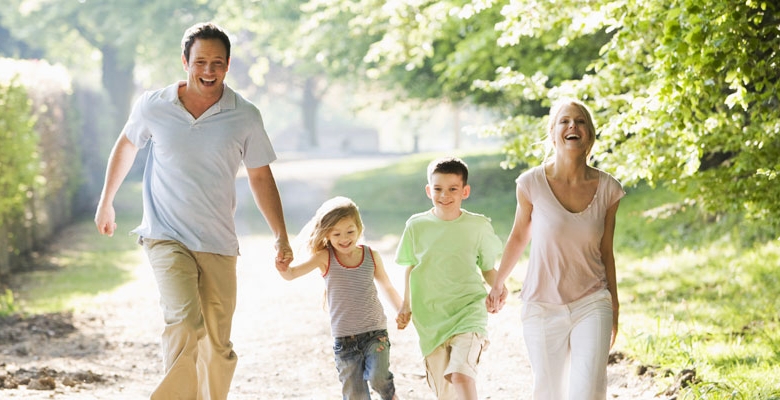 Пам'ятайте:  • Якщо дитину постійно критикувати – вона вчиться ненавидіти. • Якщо дитина живе у ворожнечі – вона вчиться агресивності. • Якщо дитину висміють – вона стане замкнутою. • Якщо дитина зростає у докорах – формується почуття провини. • Якщо дитину підбадьорюють – вона починає вірити в себе. • Якщо дитину хвалять – вона вчиться бути вдячною. • Якщо дитина зростає в чесності – вона вчиться бути справедливою. • Якщо дитина живе у безпеці – вона вчиться вірити людям. • Якщо дитину підтримують – вона вчиться цінувати себе. • Якщо дитина живе у розумінні і доброзичливості – вона вчиться знаходити любов у цьому світі. 